ABSTRAKPENGEMBANGAN BAHAN AJAR GEOMETRI BERBASIS BUDAYA DAERAH MANDAILING DI KELAS V SDANBIYA ABSI HARAHAPNPM. 191434186Penelitian pengembangan ini bertujuan untuk mengembangkan serta mengetahui kevalidan dan keefektivan bahan ajar materi geometri bangun ruang berbasis budaya Daerah Mandailing yang layak digunakan pada proses pembelajaran di kelas V SD. Penelitian ini merupakan jenis penelitian pengembangan (Research and Development) dengan menggunakan model pengembangan ADDIE yang terdiri dari 5 tahap, yaitu Analisis (Analysis), Perancangan (Design), Pengembangan (Development), Penerapan (Implementation), dan Evaluasi (Evaluation). Instrumen yang digunakan dalam penelitian ini adalah lembar angket validasi. Subjek dalam penelitian ini adalah 2 validator yang terdiri dari 1 dosen ahli bahan ajar dan 1 guru Matematika. Berdasarkan hasil validasi ahli bahan ajar dari validator I yaitu dosen adanya siklus I dan siklus ke II. Siklus I didapatkan persentase sebesar 80% dengan kriteria “Layak” setara skor 4. Siklus ke II didapatkan persentase sebesar 93,75% dengan kriteria “Sangat Layak” setara skor 5. Dari validator II yaitu Guru Matematika didapatkan persentase sebesar 98,75% setara skor 5. Dari penilaian yang didapatkan maka bahan ajar geometri berbasis budaya Daerah Mandailing yang dikembangkan “Sangat Layak” digunakan pada proses pembelajaran.Kata Kunci: Bahan Ajar, Geometri, Budaya Daerah Mandailing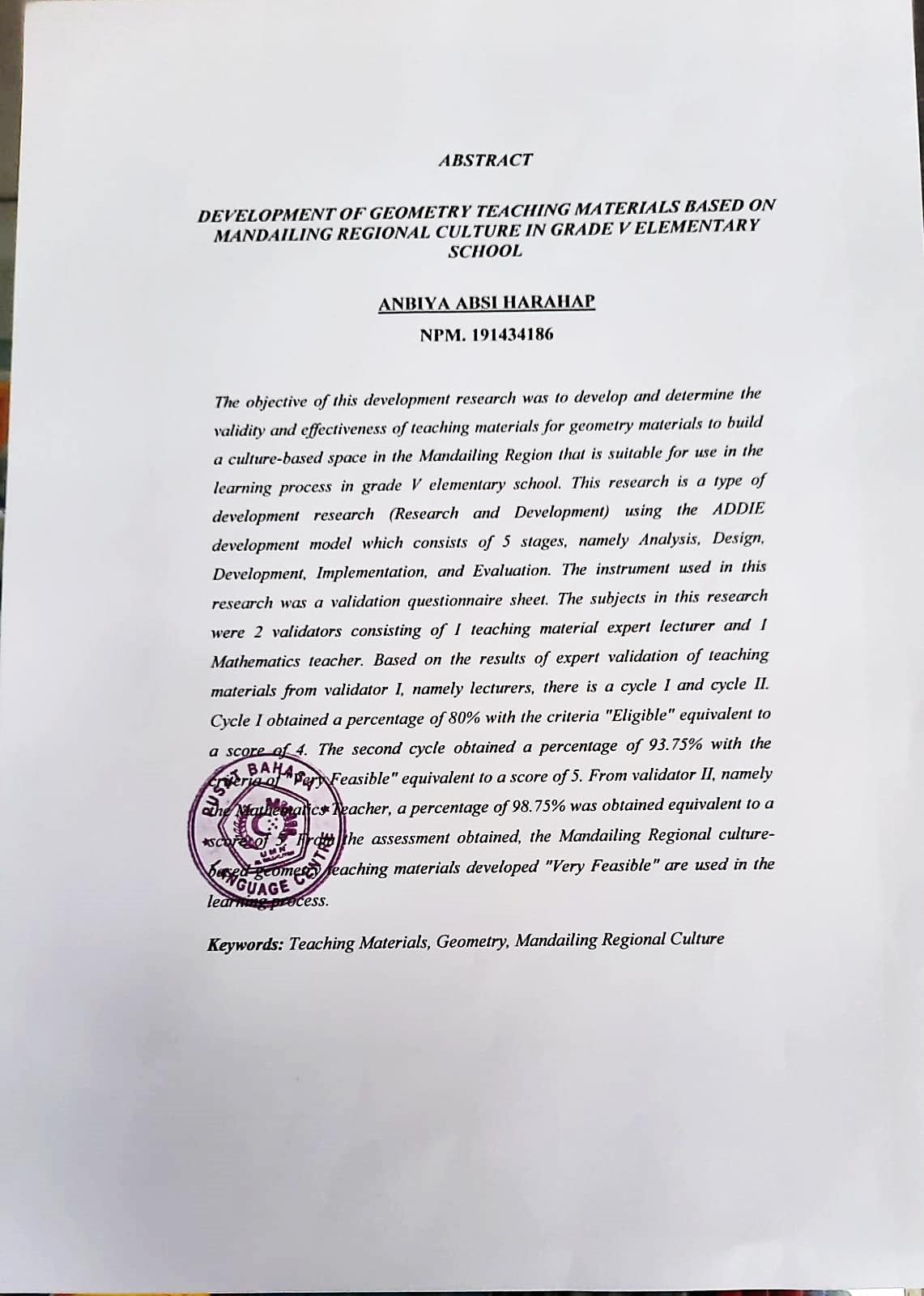 